Петък 27-03-2020г.Изобразително изкуствоТема :Забавни яйчицаЗадачи:1.Включва се активно в дейност по художествено конструиране на различни образи под въздействието на празнични очаквания и преживявания.2.Използва безопасно различни видове материал според характера на задачите.Въпроси:1.Кой празник наближава?2.Защо го наричаме Великден?3.Какво приготвяме у дома ,за да го посрещнем?4.Кой се радва най-много на този ден?5.Какво правят децата?Днес ще си направим весели и забавни яйчица, тъй като сте у дома предоставям на вас избора как да ги направите и украсите .Нека се развихри креативността и фантазията ви - дали ще ги моделира те ,дали ще използвате гланцово блокче ,леща или боб ,кус- кус,, различни салфетки направени ,като топчета и ще залепите върху яйцето ,или флумастери водни бой или цветни моливи избора е ваш .Забавлявайте се и после ми покажете яйчицата .Приятна работа.Очаквам с нетърпение ЗАБАВНИТЕ ЯЙЧИЦА.МатематикаТема :Месеците на годинатаЗадачи:1.Разпознава и назовава,годишните сезони2.Назовава месеците на годината3.Подрежда месеците към всеки сезон ,като използва за модел календараВъпроси :1. Какво е година?2.Колко месеца има годината ?Нека ги кажем?3.Кое годишно време е сега?4.Колко годишни времена знаем?5.Нека подредим месеците по сезони.Годината е кръгла ,като хляба ,като часовника .Ако разгледаме часовника той също като годината има 12 числа ,колкото са месиците в годината.Нека кажем първите месеци ......., който съответстават на годишното време зима,вторите................... пролет,третите .... лято и..........есен .Можете да изрежете един кръг и да го разделите на 4 нанесете и числата от 1до 12 ,които ще са месеците. Всеки сезон има 3 месеца изрежете листенца и ги оцветете със цветовете на сезона ,пролет зелен лято жълт ,есен кафяв или оранжев, зимата оставете бяло ,напишете и имената на месеците ,за да ги запомнят по лесно .Задавайте въпрос към определен сезон и нека те ви подредят в отрязъка листенцата съотнасящи се към този сезон и ви кажат имената на месеците Приятна работа!file:///C:/Users/Дида/Downloads/природен%20календар.html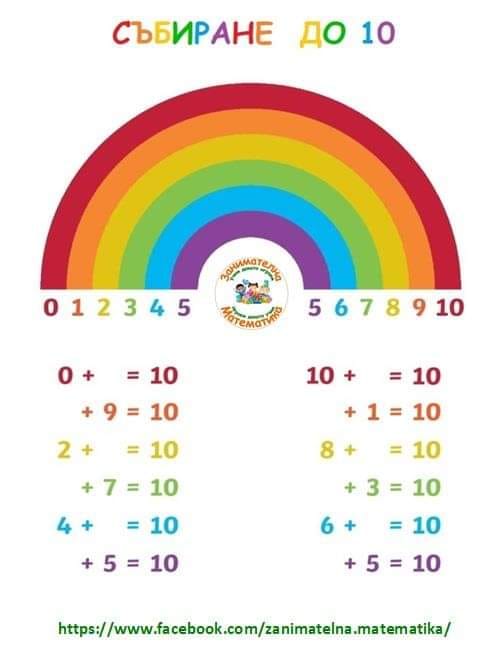 